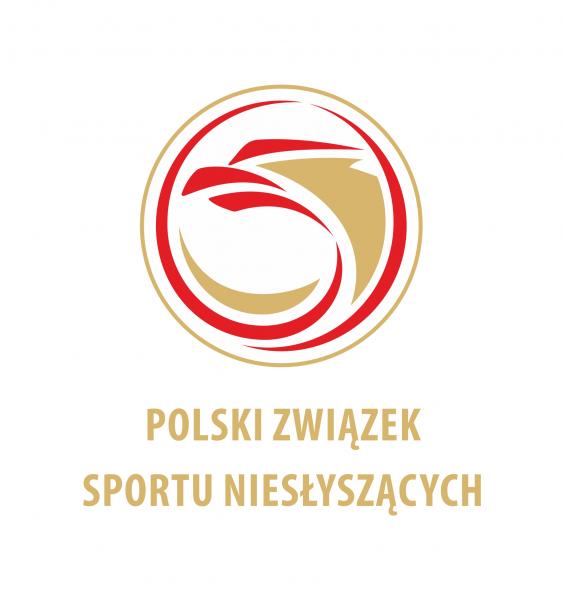 TURNIEJ NIESŁYSZĄCYCHW TENISIE ZIEMNYMSZCZECINEK, dn. 17-19.05.2024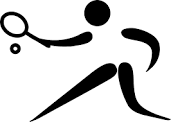 FORMULARZ ZGŁOSZENIA IMIENNEGOFORMULARZ ZGŁOSZENIA IMIENNEGOFORMULARZ ZGŁOSZENIA IMIENNEGONazwa i adres Klubu: Kontakt email: Nazwa i adres Klubu: Kontakt email: Nazwa i adres Klubu: Kontakt email: KOBIETKOBIETKOBIETKOBIETKOBIETKOBIETKOBIETLp.Nazwisko i imięRok urodzeniaNumerlicencjiPZSNKonkurencjaKonkurencjaUwagiLp.Nazwisko i imięRok urodzeniaNumerlicencjiPZSNSingielDebelLp.Nazwisko i imięRok urodzeniaNumerlicencjiPZSN12345678MĘŻCZYZN MĘŻCZYZN MĘŻCZYZN MĘŻCZYZN MĘŻCZYZN MĘŻCZYZN MĘŻCZYZN Lp.Nazwisko i imięRok urodzeniaNumerlicencjiPZSNKonkurencjaKonkurencjaUwagiLp.Nazwisko i imięRok urodzeniaNumerlicencjiPZSNSingielDebelLp.Nazwisko i imięRok urodzeniaNumerlicencjiPZSN12345678OficjeleOficjeleTrenerKierownikInne osoby Za ZarządZa ZarządZa ZarządMiejscowość i dataPieczątka KlubuPrezes KlubuUwagi:- Prawo startu w Turnieju mają wszyscy wymienieni wyżej zawodnicy (po sprawdzeniu tej listy przez licencję PZSN)- Kluby które nie przesłały do PZSN licencji aktualnych członków – nie mają prawa startu w imprezach organizowanych   przez PZSN (pod karą dyskwalifikacji).Wypełniony formularz prosimy do 07.05.2024 przed imprezą (liczy się data wpływu)nasz adres email: igwarszawasport@gmail.com i tenis@pzsn.pl Uwagi:- Prawo startu w Turnieju mają wszyscy wymienieni wyżej zawodnicy (po sprawdzeniu tej listy przez licencję PZSN)- Kluby które nie przesłały do PZSN licencji aktualnych członków – nie mają prawa startu w imprezach organizowanych   przez PZSN (pod karą dyskwalifikacji).Wypełniony formularz prosimy do 07.05.2024 przed imprezą (liczy się data wpływu)nasz adres email: igwarszawasport@gmail.com i tenis@pzsn.pl Uwagi:- Prawo startu w Turnieju mają wszyscy wymienieni wyżej zawodnicy (po sprawdzeniu tej listy przez licencję PZSN)- Kluby które nie przesłały do PZSN licencji aktualnych członków – nie mają prawa startu w imprezach organizowanych   przez PZSN (pod karą dyskwalifikacji).Wypełniony formularz prosimy do 07.05.2024 przed imprezą (liczy się data wpływu)nasz adres email: igwarszawasport@gmail.com i tenis@pzsn.pl 